363120, РСО-Алания, Пригородный район,ст. Архонская,ул.Ворошилова 44, тел. 8(86739)3-12-79, Email:tchernitzkaja.ds23@yandex.ruПРИКАЗ«05» 09. 2017 г.                                                                  №50«Об организации питания воспитанников
 в МБДОУ «Детский сад №23 ст. Архонская»
 в 2017 – 2018  учебном году»  С целью организации сбалансированного и рационального питания детей для формирования здорового образа жизни, охраны и укрепления здоровья, обеспечения социальных гарантий воспитанников, строгого выполнения и соблюдения технологии приготовления блюд в соответствии с меню, выполнением норм и калорийности, а также осуществления контроля по организации питания в ДОУ  в 2017 -2018 учебном году, приказываю:Организовать питание детей в учреждении в соответствии с «Примерными 10-ти дневными меню для организации питания детей в возрасте от 2-х лет до 7 лет, посещающих дошкольные образовательные учреждения с 12  часовым режимом функционирования», утверждённым начальником Управления образования АМС МО – Пригородный район РСО Алания А.И. Дзлиевой.Изменения в меню разрешается вносить только с разрешения заведующей ДОУ.1.1.Утвердить план мероприятий по контролю за организацией питания детей на  2017- 2018 учебный год. Возложить ответственность за организацию питания на  медицинскую сестру Стоцкую Н.Н.Ответственному за питание Стоцкой Н.Н.:Составлять меню-заказ накануне предшествующего дня, указанного в меню.При составлении меню-заказа учитывать следующие требования:- определять нормы на каждого ребенка, проставляя норму выхода блюд;- при отсутствии наименования продукта в бланке меню дописывать его 
в конце списка;-   в конце меню ставить подписи медсестры, заведующей хозяйством, одного из поваров. Представлять меню для утверждения заведующим накануне предшествующего дня, указанного в меню.	 Возврат и добор продуктов оформляется накладной не позднее 10.00 часов.4. Сотрудникам пищеблока, отвечающим за организацию питания в учреждении — поварам, заведующему хозяйством:4.1. Разрешается работать только по утвержденному и правильно оформленному меню.4.2. За своевременность доставки продуктов, точность веса, количество, качество и ассортимент получаемых со склада несёт ответственность заведующая хозяйством  Умрихина М.В.4.3.Обнаруженные некачественные продукты или их недостача
оформляются актом, который подписывается представителями МБДОУ «Детский сад № 23 ст. Архонская» и поставщика.4.4. Выдачу продуктов со склада в пищеблок производить в соответствии с утвержденным заведующим меню не позднее 17.00 предшествующего дня, указанного в меню.5. В целях организации контроля  за приготовлением пищи закладку основных продуктов в котлы производить в присутствии  медицинской сестры Стоцкой Н. Н.  или членов комиссии по питанию.Запись о проведенном контроле производить в специальной тетради, которая хранится в пищеблоке; ответственность за ее ведение возлагается на медицинскую сестру Стоцкую Н. Н..  6. Поварам Кужелевой А. Н., Левченко А. Н. необходимо:6.1. Строго соблюдать технологию приготовления блюд;6.2. Выдавать готовую продукцию только после снятия пробы медицинской сестрой с обязательной отметкой вкусовых качеств, готовности блюд
 в бракеражном журнале.6.3. Производить закладку продуктов в котёл в присутствии членов комиссии.6.4. Работникам пищеблока необходимо раздеваться  в специально отведённом месте.7. На пищеблоке необходимо иметь:- инструкции по охране труда и технике безопасности, должностные инструкции, инструкции по соблюдению санитарно-противоэпидемического режима;- картотеку технологии приготовления блюд;- медицинскую аптечку;- график выдачи готовых блюд;- нормы готовых блюд, контрольное блюдо;- суточную пробу за 2 суток;- вымеренную посуду с указанием объёма блюд.8. Возложить персональную ответственность за качество организации питания детей в группах  в соответствии с графиком питания, утвержденного заведующим на воспитателей и младших воспитателей групп.I младшая группа воспитатели: Лакиза Юлия Петровна
                       Чернуцкая Яна Анатольевна младший воспитатель: Вахмянина Кристина Михайловна II младшая группа  воспитатели:  Демченко Марина Петровна                        Вишневская Наталия Николаевна младший воспитатель: Дорошева Лилия НиколаевнаСредняя группа  воспитатели:  Цыбань Ольга Петровна                       Выскребенцева Елена Николаевна	                          младший воспитатель: Петрюк Ламзира ЗахаровнаСтаршая группа  воспитатели:  Петрина Наталья Николаевна                         Петрюк Наталия Александровнамладший воспитатель: Калакаева Ирина Казбековна8.1. Во время приема пищи детьми воспитателям и младшим воспитателям заниматься  непосредственно организацией питания детей, привитием культурно-гигиенических навыков.9.  Общий контроль за организацией питания оставляю за собой. Ответственность за выполнение приказа возлагаю на себя,  медицинскую сестру Стоцкую Н. Н., и заведующую хозяйством Умрихину М.В..10. С приказом ознакомлены все сотрудники учреждения; копия на пищеблоке.2. «О назначении ответственного                                                                                                            за организацию питания в ДОУ»2.1. На Стоцкую Наталью Николаевну – медицинскую сестру, возложить ответственность за качественную организацию питания детей в ДОУ, ведение табеля посещаемости детей, предоставление их в электронном виде и на бумажном носителе в централизованную бухгалтерию и взаимодействие с поставщиками.  2.2.Определить для ответственного за питание Стоцкой Н.Н. следующий круг функциональных обязанностей:    2.2.1. Осуществлять систематический контроль:за графиком  закладки продуктов;за графиком выдачи готовых блюд;за технологией приготовления пищи в соответствии с технологическими картами;за содержанием пищеблока, оборудованием, хранением продуктов в соответствии с требованиями СанПиН;за качеством поставляемой продукции в соответствии с установленными требованиями (сроки реализации, соответствие сертификатов качества);за соблюдением норм температурного режима выдачи готовых блюд, холодильного оборудования;за ежедневный отбор суточной пробы готовой продукции и хранение ее в течение 48 часов (не считая субботы и воскресенья) в специальном холодильнике при температуре +2°….+6°;за наличие на пищеблоке картотеки  технологических карт приготовления блюд в соответствии с меню;за ведение табеля посещаемости детей в группах;за ведением документации пищеблока (журнал бракеража готовой продукции, журнал пищевой продукции – входной контроль и т.д.)           2.2.2. Составлять меню-требование накануне предшествующего дня, указанного в меню.     При составлении меню-требования учитывать:нормы на каждого ребенка в соответствии с возрастом, проставляя норму выхода блюд (приложение № 6);включать набор продуктов для питания работников ДОУ входящих во 2-ое  блюдо, согласно технологической карте, хлеб и чай (без сахара);изменения в меню вносить только с разрешения заведующего ДОУ;в меню ставить подписи медицинской сестры по диетпитанию, кладовщика, одного из поваров, принимающих продукты из склада.        2.2.3. Представлять меню для утверждения заведующим до 14.00 накануне предшествующего дня, указанного в меню.        2.2.4. Ежедневно в 07.00 утра вывешивать меню на специальном информационном стенде пищеблока и в приемных возрастных групп.        2.3. Систематически привлекать родительскую общественность, представителей комиссии по питанию, членов Управляющего совета для работы по контролю за организацией питания воспитанников.2.3.1. Возложить персональную ответственность за качество организации питания детей в группах  в соответствии с графиком питания, утвержденного заведующим на воспитателей и младших воспитателей групп:  2.3.2. Воспитателям и младшим воспитателям  групп: I младшая группа воспитатели: Лакиза Юлия Петровна
                        Чернуцкая Яна Анатольевна младший воспитатель: Вахмянина Кристина Михайловна II младшая группа  воспитатели:  Демченко Марина Петровна                        Вишневская Наталия Николаевна младший воспитатель: Дорошева Лилия НиколаевнаСредняя группа  воспитатели:  Цыбань Ольга Петровна                       Выскребенцева Елена Николаевна	                          младший воспитатель: Петрюк Ламзира ЗахаровнаСтаршая группа  воспитатели:  Петрина Наталья Николаевна                         Петрюк Наталия Александровнамладший воспитатель: Калакаева Ирина Казбековнастрого выполнять графики получения готовых блюд на пищеблоке;соблюдать сервировку столов для приема пищи (наличие на столах скатертей, хлебниц, индивидуальных и бумажных салфеток, набор столовых приборов в соответствии с возрастом детей);раздачу пищи производить только в отсутствии детей за столами;соблюдать температурный режим раздаваемой детям пищи;своевременно раздавать детям второе блюдо;соблюдать соответствие порционных блюд при раздаче каждому ребенку;использовать индивидуальный подход к ребенку во время приема пищи с учетом его личностных особенностей или заболеваний;вести ежедневный контроль за принятием пищи (нравится, не нравится блюдо, соответствие объема порций согласно нормам);вести ежедневный контроль за ведением табеля присутствующих детей, соответствие поданных сведений медицинской сестре Стоцкой Н.Н. о фактическом присутствии детей с отметкой в меню – требовании под личную подпись;не оставлять детей во время приема пищи без присмотра взрослых;получать пищу в специально промаркированные емкости;при приеме пищи использовать отдельную посуду;соблюдать питьевой режим в группах;не допускать присутствие детей на пищеблоке.Демченко Татьяне Ивановне, старшему воспитателю:своевременно осуществлять медико-педагогический контроль за качеством организацией питания и созданием условий в группах;включать в оперативный контроль вопросы формирования рационального поведения полезных привычек, культурно-гигиенических навыков, основ культуры питания у детей;организовать проведение разъяснительной работы с воспитанниками, их родителями (законными представителями) по формированию навыков культуры здорового питания, этикета приема пищи;Медицинской сестре, Стоцкой Н.Н. строго следить за: правильной  сервировкой стола;доведением до каждого воспитанника  нормы питания;формированием у воспитанников навыков культуры здорового питания, этикета приема пищи.Умрихиной М.В., заместителю заведующего по АХР:своевременно создавать материально-технические условия для качественной организацией питания воспитанников;систематически осуществлять проверку сохранности состояния пищеблока и оборудовании, а также его  использование работниками пищеблока по назначению;осуществлять систематический контроль за рациональным расходованием ресурсов (электроэнергии, водо–и–тепло снабжения);организовать контроль за выполнением должностных обязанностей работниками пищеблока.Умрихину М.В., завхоза, назначить ответственной за своевременность доставки продуктов, точность веса, количество, качество, и ассортимент продуктов питания.          2.6.1.Умрихиной Марине Васильевне, завхозу:осуществлять качественный контроль за поступающими продуктами питания в соответствии с установленными требованиями;обнаруженные некачественные продукты или их недостача оформлять актом, который подписывается представителями поставщика в лице экспедитора; строго соблюдать требования СанПиН за хранением продуктов в условиях склада;вести необходимую документацию;производить выдачу продуктов со склада в пищеблок в соответствии   с утвержденным заведующим меню не позднее 17.00. предшествующего дня, указанного в меню;ежемесячно проводить выверку остатков продуктов питания с бухгалтером централизованной бухгалтерии.2.7. Работникам пищеблока: завхозу Умрихиной М.В., поварам Кужелевой А.Н., Левченко А.Н., кухонному  работнику Савченко Е.В.:работать только по утвержденному заведующим ДОУ и правильно оформленному меню;строго соблюдать технологию приготовления блюд по утвержденным технологическим картам;производить закладку основных продуктов в котел в присутствии членов комиссии, согласно утвержденному графику (приложение№1);выдавать готовую продукцию только после снятия пробы членами бракеражной комиссии с обязательной отметкой вкусовых качеств, готовности блюд в бракеражном журнале согласно графику выдачи пищи на группы (приложение № 2);раздеваться в специально отведенном месте.2.7.1. В пищеблоке необходимо иметь:инструкции по ОТ и ТБ, пожарной безопасности, должностные инструкции, инструкции по соблюдению санитарно-противоэпидемического режима;должностные инструкции;картотеку технологических карт приготовления блюд;журнал здоровья работников пищеблока;медицинскую аптечку;графики закладки основных продуктов;графики выдачи готовых блюд на группы;объем готовых блюд в соответствии с возрастом, контрольные блюда;суточную пробу (за 2 суток);вымеренную посуду с указанием объема блюд;журнал учета температурного режима холодильного оборудования;журнал бракеража готовой продукции;журнал пищевой продукции – входной контроль.  2.7.2. Работникам пищеблока запрещается раздеваться, хранить личные             вещи, продукты питания в пищеблоке.2.8.Золотовской Надежде Сергеевне, обеспечить обновление информации на сайте МБДОУ в разделе «Питание».«О создании бракеражной комиссии»В целях организации контроля за качеством приготовления питания для воспитанников,  закладки основных продуктов в котел, определение органолептических свойств готовой продукции и разрешения выдачи данной продукции в группы:  3.1. Создать бракеражную комиссию в составе: Председатель комиссии:           заведующий ДОУ Черницкая Людмила ВикторовнаЧлены комиссии:       старший воспитатель – Демченко Татьяна Ивановна;                 медицинская сестра – Стоцкая Наталья Николаевна;                  бухгалтер – Хетагова Наталья Юрьевна;воспитатель – Выскребенцева Елена Николаевна;завхоз – Умрихина Марина Васильевна.3.2. Руководствоваться в работе  «Положением о бракеражной комиссии» (приложение)3.3. Комиссия работает в соответствии с «Положением о бракеражной комиссии по питанию» согласно графику работы бракеражной комиссии  (приложение)Итоги проведенного контроля производить в Журнале бракеражного контроля, который храниться в пищеблоке. Обо  всех нарушениях незамедлительно ставить в известность заведующего.Ответственность за ведение Журнала бракеражного контроля возложить на медицинскую сестру Стоцкую Н.Н.«О проведении закладки продуктов»В целях организации  контроля за приготовлением пищи  поварам Кужелевой Алле Николаевне, Левченко Александре Николаевне, закладку основных продуктов в котлы производить в присутствие медицинской сестры Стоцкой Н.Н. или членов бракеражной комиссии.Запись о проведенном контроле производить в специальном журнале, который хранится в пищеблоке. Ответственность за его ведение возложить на медицинскую сестру Стоцкую Н.Н., а в ее отсутствии на завхоза Умрихину Марину Васильевну.5. «О создании комиссии по снятию                                                                              остатков продуктов питания»5.1. Создать комиссии по снятию остатков продуктов питания в составе:Председатель комиссии: заведующий ДОУЧерницкая Л.В.;Члены комиссии:       старший воспитатель – Демченко Т.И.;                 воспитатель – Выскребенцева Е.Н.;бухгалтера – Хетаговой Н.Ю.   5.2. Комиссии ежеквартально производить снятие остатков продуктов питания в кладовой, пищеблоке с составлением акта. Обо всех нарушениях ставить в известность заведующего ДОУ.               6. «О назначении ответственного 
за снятие и хранение суточных проб»В целях обеспечения контроля за приготовлением пищи для детей, обеспечение снятия и хранения суточных пробОтветственность за снятие и хранение суточных проб возложить на медицинскую сестру Стоцкую Н.Н.В отсутствии медицинской сестры Стоцкой Н.Н.  снятие и хранение суточных проб возложить на поваров Кужелеву А.Н., Левченко А.Н.Пробы хранить в холодильнике в соответствии с инструкцией о снятии и хранении суточной пробы.  7. «О создании совета по питанию»В целях контроля за организацией питания в детском саду7.1.Создать Совет по питанию в составе:Председатель комиссии:           заведующий ДОУ - Черницкая Людмила ВикторовнаЧлены совета:медицинская сестра - Стоцкая Н.Н.;завхоз – Умрихина М.В. ;воспитатель – Петрюк Н.А.  7.2. В соответствии с основными  направлениями  деятельности  Совета  его  основными  задачами  являются  анализ и  контроль:за  правильной организацией  питания  детей;за качеством  полученных  продуктов,  условиями   их хранения и  сроками  реализации;за  выполнением   натуральных норм  продуктов  питания;за качеством  приготовления  пищи;за  освоением   денежных  средств, выделяемых на питание;за санитарным состоянием пищеблока;за осуществлением индивидуального подхода в процессе питания;за освещением вопросов организации питания с родительской общественностью 8. «Об ознакомлении родителей                                                                                 воспитанников с меню»Стоцкой Наталье Николаевне, медицинской сестре, ежедневно в 7.00 утра вывешивать меню на специальном информационном стенде пищеблока и в приемных комнатах групп, указывая объем выхода готовой продукции.Общий контроль за организацией питания оставляю за собой.Контроль за исполнением приказа во время отпуска заведующего Черницкой Л.В. возложить на старшего воспитателя Демченко Т.И.Ответственность за исполнение приказа возлагаю на себя, медицинскую сестру Стоцкую Н.Н., завхоза Умрихину М.В.Приказ довести под личную роспись всех работников ДОУ, копию приказа хранить в пищеблоке.Заведующая МБДОУ«Детский сад №23 ст. Архонская»  ________________ Л.В.ЧерницкаяС приказом ознакомлен (а):Приложение №1
к  Приказу № 50 от 05. 09. 2017г.УТВЕРЖДАЮ:
Заведующая МБДОУ «Детский сад №23 ст. Архонская»                                                     ____________ Л. В. Черницкая«05» 09 2017 г.План  мероприятийпо контролю за организацией питания  МБДОУ  «Детский сад № 23 ст. Архонская» на  2017- 2018 год363120, РСО-Алания, Пригородный район,ст. Архонская,ул.Ворошилова 44, тел. 8(86739)3-12-79, Email:tchernitzkaja.ds23@yandex.ruПРИНЯТО							                                          УТВЕРЖДАЮСоветом по питанию				                                            Заведующая МБДОУ 
                                                                                                        «Детский сад №23ст. Архонская»МБДОУ «Детский сад №23 ст. Архонская»		                _____________ Л. В. Черницкая			План работы совета по питаниюЦиклограмма контроля за организацией питания в ДОУ  на месяцПризнаки доброкачественности основных продуктов,используемых в детском питанииМясоСвежее мясо красного цвета, жир мягкий, часто окрашенный в ярко-красный цвет, костный мозг заполняет всю трубчатую часть, не отстает от краев кости. На разрезе мясо плотное, упругое, образующаяся при надавливании ямка быстро выравнивается. Запах свежего мяса - мясной, свойственный данному виду животного.Замороженное мясо имеет ровную покрытую инеем, на которой от прикосновения пальцев остается пятно красного цвета. Поверхность разреза розовато-сероватого цвета. Жир имеет белый или светло-желтый цвет. Сухожилия плотные, белого цвета, иногда с серовато-желтым оттенком.Оттаявшее мясо имеет сильно влажную поверхность разреза (не липкую!), с мяса стекает прозрачный мясной сок красного цвета. Консистенция неэластичная, образующаяся при надавливании ямка не выравнивается. Запах характерный для каждого вида мяса.Доброкачественность мороженого и охлажденного мяса определяют с помощью подогретого стального ножа, который вводят в толщу мяса и выявляют характер запаха мясного сока, остающегося на ноже.Свежесть мяса можно установить и пробной варкой - небольшой кусочек мяса варят в кастрюле под крышкой и определяют запах выделяющегося при варке пара. Бульон при этом должен быть прозрачным, блестки жира - светлыми. При обнаружении кислого или гнилостного запаха мясо использовать нельзя.РыбаУ свежей рыбы чешуя гладкая, блестящая, плотно прилегает к телу, жабры ярко-красного или розового цвета, глаза выпуклые, прозрачные. Мясо плотное, упругое, с трудом отделяется от костей, при нажатии пальцем ямка не образуется, а если и образуется, то быстро и полностью исчезает. Тушка рыбы, брошенная в воду, быстро тонет. Запах свежей рыбы чистый, специфический, не гнилостный.У мороженой доброкачественной рыбы чешуя плотно прилегает к телу, гладкая, глаза выпуклые или на уровне орбит, мясо после оттаивания плотное, не отстает от костей, запах свойственный данному виду рыбы, без посторонних примесей.У несвежей рыбы мутные ввалившиеся глаза, чешуя без блеска, покрыта мутной липкой слизью, живот часто бывает вздутым, анальное отверстие выпячено, жабры желтоватого и грязно-серого цвета, сухие или влажные, с выделением дурно пахнущий жидкости бурого цвета. Мясо дряблое, легко отстает от костей. На поверхности часто появляются ржавые пятна, возникающие при окислении жира кислородом воздуха. У вторично замороженной рыбы отмечается тусклая поверхность, глубоко ввалившиеся глаза, измененный цвет мяса на разрезе. Такую рыбу использовать в пищу нельзя. Для определения доброкачественности рыбы, особенно замороженной, используют пробу с ножом (нагретый в кипящей воде нож вводится в мышцу позади головы и определяется характер запаха). Применяется также пробная варка (кусок рыбы или вынутые жабры варят в небольшом количестве воды и определяют характер запаха, выделяющегося при варке пара).Молоко и молочные продуктыСвежее молоко белого цвета со слегка желтоватым оттенком (для обезжиренного молока характерен белый цвет со слабо синеватым оттенком), запах и вкус приятный, слегка сладковатый. Доброкачественное молоко не должно иметь осадка, посторонних примесей, несвойственных привкусов и запахов.Творог имеет белый или слабо-желтый цвет, равномерный по всей массе, однородную нежную консистенцию, вкус и запах кисломолочный, без посторонних привкусов и запахов. В детских учреждениях использование творога разрешается только после термической обработки.Сметана должна иметь густую однородную консистенцию без крупинок белка и жира, цвет белый или слабо-желтый, характерный для себя вкус и запах, небольшую кислотность.Сметана в детских учреждениях всегда используется после термической обработки.Сливочное масло имеет белый или светло-желтый цвет равномерный по всей массе, чистый характерный запах и вкус, без посторонних примесей. Перед выдачей сливочное масло зачищается от желтого края, представляющего собой продукты окисления жира. Счищенный слой масла в пищу для детей не употребляется даже в случае его перетопки.ЯйцаВ детских учреждениях разрешено использовать только куриные яйца. Свежесть яиц устанавливается путем просвечивания их через овоскоп или просмотром на свету через картонную трубку. Можно использовать и такой способ, как погружение яйца в раствор соли ( соли на  воды). При этом свежие яйца в растворе соли тонут, а усохшие, длительно хранящиеся всплывают.Памяткапо составлению и оформлению меню – требования
 на выдачу продуктов питания.Меню - требование (ф.299) применяется для выдачи продуктов питания со склада (кладовой); составляется ежедневно на следующий день в одном экземпляре на детский сад на основании сведений о наличии детей (по текущему дню) и утвержденных норм питания по специально разработанным перспективным десятидневным меню, что позволяет добиться большего разнообразия блюд и исключить трудоемкий процесс ежедневного составления меню; заполняется аккуратно и четко шариковой ручкой синего или черного цвета (исправления, затирания, закрашивания корректором не допускаются, норма и количество конкретного продукта проставляются только на пересечении строки «наименование продукта» и столбца «наименование блюда»); содержит перечень всех блюд, входящих в дневной рацион, их выход (масса каждой порции), расход продуктов для приготовления каждого блюда (записывается в виде дроби: в числителе - количество продукта на одного ребенка, в знаменателе - количество данного продукта на всех детей); подписывается:на оборотной стороне внизу слева - лицом, составившим документ, и руководителем учреждения; внизу справа - лицом, выдавшим продукты со склада (завхозом, кладовщиком), и лицом, получившим продукты на кухню (ст. поваром, поваром);на лицевой стороне слева вверху утверждается руководителем учреждения и проставляется печать.Меню - требование на конкретную дату должно подписываться предыдущим днем. Например, меню на 21 февраля составляется диетсестрой (медсестрой) и утверждается руководителем 20 февраля.В случае увеличения или уменьшения количества детей (свыше трех человек) по сравнению с утвержденными по меню данными, диетсестра (медсестра) составляет расчет изменения потребности в продуктах питания. При увеличении потребности в продуктах выписывается накладная (требование) на склад (кладовую) (ф. 434), а при уменьшении потребности в продуктах, излишки сдаются на склад (кладовую) и оформляются такой же накладной (требованием) с указанием - «возврат». Накладные подписываются лицом, сдавшим (выдавшим) продукты, и лицом, получившим продукты. Утверждаются данные документы руководителем учреждения текущей датой. Продукты, заложенные в котел, возврату не подлежат.Контроль над соблюдением утвержденных норм питания на одного ребенка должна осуществлять диетсестра (медсестра).Для    усиления    контроля    над    расходованием    продуктов    питания    и упорядочения их учета можно (но не обязательно) производить округление в крайней правой колонке «Расход продуктов питания (количество) за день, кг»: До двух знаков после запятоймасло сливочноемасло растительноехлеб и хлебобулочные изделиятоматная паста сахарсухофрукты кондитерские изделия мука пшеничная.Например, для приготовления омлета на 24 ребенка при норме расхода  требуется  масла сливочного, а для приготовления пудинга творожного на 24 ребенка при норме расхода  требуется  масла сливочного. Итого расход масла сливочного за день составил , можно округлить до .До одного знака после запятойкрупыовощи и картофельфруктыНапример, для приготовления супа горохового на 24 ребенка при норме расхода  требуется  картофеля, а для приготовления картофельного пюре на 24 ребенка при норме расхода  требуется  картофеля. Итого расход картофеля за день составил , можно округлить до .Для соблюдения сроков хранения и реализации особо скоропортящихся продуктов (молочные и кисломолочные, колбасные изделия, рыба, мясные продукты, консервация) их списание должно регулироваться нормой закладки на одного ребенка.Основание : «Методические указания об организации учета и инвентаризации имущественно - материальных ценностей у материально ответственных лиц в учреждениях системы образования» (Приказ № 45 от 28.01.1986 г.); Положение об учетной политике управления образованием.Инструкция по измерению объема блюдОбъем первых блюд устанавливается на основании емкости кастрюли или котла и числа заказанных порций.Масса вторых блюд (каши, пудинги и т.д.) определяется путем взвешивания всех порций в общей посуде с вычетом массы тары и учетом числа порций.Из порционных блюд (котлеты, биточки, мясо птицы и т.д.) взвешиваются 10 порций вместе и выборочно 2-3 порции, устанавливается средняя масса одной порции.Отклонения от нормы в одной порции не должны превышать ±3%, но масса 10 порций должна соответствовать норме.Методика органолептической оценки пищи.Под органолептической оценкой пищи понимается определение таких показателей (внешний вид, вкус, аромат, консистенция блюда), которые дают возможность быстро определить качество пищи.Органолептическую оценку начинают с внешнего осмотра образцов пищи, лучше это проводить при дневном свете. Определяется внешний вид пищи, ее цвет. Затем определяется запах пищи. Этот показатель особенно важен, так как с помощью обоняния можно установить тончайшие изменения качества пищевых продуктов (особенно мяса, рыбы), связанные с начальными признаками порчи, когда другие установить еще не удается. Запах определяют при той температуре, при которой употребляется данное блюдо. Для обозначения запахов используют термины: чистый, свежий, ароматный, пряный, молочнокислый, пригорелый, гнилостный, кормовой, болотный, илистый. Указываются также и специфические запахи, подобные каким-либо продуктам.Консистенция продуктов определяется органами осязания. Наибольшей чувствительностью обладают кончики пальцев, а также язык, небо, зубы. В процессе процеживания пищи определяют ее мягкость, жесткость, нежность, маслянистость, клейкость, мучнистость, крупнозернистость, рассыпчатость и т. д.Вкус пищи, как и запах, устанавливается при характерной для нее температуре. Основные вкусовые ощущения: кислый, сладкий, горький, соленый.При снятии пробы необходимо выполнять некоторые правила предосторожности; из сырых продуктов пробуются только те, которые применяются в сыром виде; естественно, вкусовая проба уже не проводится, если обнаружены внешние признаки разложения продукта (например, неприятный запах), а также в случае подозрения на недоброкачественность.Оценка первых блюд.Первое блюдо тщательно перемешивается в котле и берется в небольшом количестве на тарелку. Отмечают внешний вид и цвет блюда, по которым можно судить о соблюдении технологии его приготовления. Например, буровато-коричневая окраска борща может быть результатом неправильного тушения свеклы. Следует обращать внимание на качество обработки сырья: тщательность очистки овощей, наличие посторонних примесей и загрязненности.При оценке внешнего вида супов, борщей проверяют форму нарезки овощей и других компонентов, сохранение их в процессе варки [не должно быть сильно разваренных овощей, утративших форму нарезки). Целесообразно сравнить набор кореньев и овощей (плотную часть первого блюда) с рецептурой по раскладке.При органолептической оценке обращают внимание на прозрачность супов и бульонов, особенно изготовляемых из мяса и рыбы. Недоброкачественные мясо и рыба дают мутные бульоны, капли жира имеют мелкодисперсный вид и на поверхности не образуют жирных янтарных пленок.При проверке пюре образных супов пробу сливают тонкой струйкой из ложки в тарелку, отмечая густоту, однородность консистенции, наличие не протёртых частиц. Суп-пюре должен быть однородным по всей массе, без отслаивания жидкости на его поверхности.При определении вкуса и запаха отмечают, обладает ли блюдо присущим ему вкусом, нет ли постороннего привкуса и запаха, наличия горечи, не свойственной свежеприготовленному блюду кислотности, недосоленности или пересола. У супов вначале пробуют жидкую часть, обращая внимание на аромат и вкус. Если первое блюдо заправляется сметаной, то вначале его пробуют без сметаны.Оценка вторых блюд.В блюдах, отпускаемых с гарниром и соусом, все составные части оцениваются отдельно. Соусным блюдам (гуляш, рагу) дается общая оценка.При внешнем осмотре блюд обращать внимание на характер нарезки кусков мяса, равномерность порционирования, цвет поверхности и поджаренной корочки с обеих сторон изделия, толщину слоя, панировки. В изделиях из мяса и рыбы определяют цвет, как на поверхности, так и на разрезе, что позволяет выявить нарушения в технологии приготовления блюда. Например, заветренная темная поверхность отварных мясных продуктов свидетельствует о длительном хранении их без бульона, розово-красный цвет на разрезе котлет говорит о недостаточной их прожаренности или нарушении сроков хранения фарша или мяса для котлет.Важным показателем является консистенция блюда, дающая представление о степени его готовности и отчасти о соблюдении рецептуры при его изготовлении (например, мажущаяся консистенция изделий из рубленого мяса указывает на добавление в фарш избыточного количества хлеба).Степень готовности и консистенцию мясопродуктов определяют проколом поварской иглой или деревянной шпилькой, которые должны легко входить в толщину готового продукта.При определении вкуса и запаха обращают внимание на наличие специфических запахов. Особенно это важно для рыбы, она легко приобретает посторонние запахи из окружающей среды. Вареная рыба должна иметь вкус, характерный для данного вида, с хорошо выраженным привкусом овощей и пряностей, а жареная — приятный, слегка заметный привкус свежего жира, на котором ее жарили. Она должна быть мягкой, сочной, не крошиться, сохранять форму нарезки.Крупяные, мучные или овощные гарниры также проверяют по консистенции. В рассыпчатых кашах хорошо набухшие зерна отделяются друг от друга. Распределяя кашу тонким слоем на тарелке, проверяют присутствие в ней необрушенных зерен, комков, посторонних примесей. При оценке консистенции каши ее сравнивают с запланированной по меню-раскладке, что позволяет выявить недовложение.Макаронные изделия, если они сварены правильно, должны быть мягкие и легко отделяться друг от друга, не склеиваясь, свисать с ребра вилки или ложки. Биточки и котлеты из круп должны сохранять форму после жарки.При оценке овощных гарниров обращают внимание на качество чистки овощей и картофеля, на консистенцию блюд, их внешний вид и в цвет. Так, если картофельное пюре разжижено и имеет синеватый оттенок, следует поинтересоваться качеством исходного картофеля, процентом отхода, закладкой и выходом, обратить внимание на наличие в рецептуре молока и жира. При подозрении на несоответствие рецептуре блюдо направляется на анализ в лабораторию.Консистенцию соусов определяют, сливая их тонкой струйкой из ложки в тарелку. Если в состав соуса входят пассированные коренья, лук, их отделяют и проверяют состав, форму нарезки, консистенцию. Обязательно обращают внимание на цвет соуса. Если в него входят томат и жир или сметана, то соус должен быть приятного янтарного цвета. Плохо приготовленный соус, с частичками обгоревшего лука, имеет серый цвет, горьковато-неприятный вкус. Блюдо, политое таким соусом, не вызывает у ребенка аппетита, снижает вкусовые достоинства пищи, а следовательно, и ее усвоение.ПАМЯТКАпо снятию суточной пробыЕжедневно следует оставлять суточную пробу готовой продукции. Суточная проба отбирается в объеме: порционные в полном объеме, 1 блюдо и гарниры не менее  с целью микробиологического исследования при неблагополучной эпидемиологической ситуации. Пробу отбирают в стерильную стеклянную посуду с крышкой (гарниры и салаты в отдельную посуду) и сохраняют в течение 48 часов в специальном холодильнике или в специально отведенном месте в холодильнике для хранения кисломолочных продуктов при температуре +2 - +6º С. Контроль за правильностью отбора и хранения суточной пробы осуществляет медицинский работник.СанПиН 2.4.1.1249-03п. 2.10.24Форма ведения журнала«Контроль за организацией питания в группах»УТВЕРЖДАЮ:Заведующий МБДОУ
 «Детский сад № 23 ст. Архонская»
_____________ Л.В. Черницкая
« 5 »  03  2016г.График уборки пищеблокаЕжедневно проводить уборку: 	 мытье полов;удаление пыли и паутины;протирание радиаторов;протирание подоконников.Еженедельно проводят: 		понедельник - мытье стен ;вторник – мытье осветительной арматуры;среда - очистка стекол о пыли и копоти;четверг – чистка кастрюль;          пятница - мытье холодильников,Один раз в месяц проводят:	генеральную уборку с последующей дезинфекцией всех помещений; оборудования и инвентаря.УТВЕРЖДАЮ:Заведующий МБДОУ
 «Детский сад № 23 ст. Архонская»
_____________ Л.В. Черницкая
« 5 »  03  2016г.                            Режим мытья кухонной посудыДля мытья кухонной посуды используют металлические ванны.Температура горячей воды в точке разбора - не менее 65°.Варочные котлы после освобождения от остатков пищи моют горячей водой не ниже 40°С с добавлением моющих средств, ополаскивают горячей водой с помощью шланга с душевой насадкой и просушивают в перевернутом виде на решетчатых полках, стеллажах. Чистую кухонную посуду хранят на стеллажах на высоте не менее  от пола. Разделочные доски и мелкий деревянный инвентарь: лопатки, мешалки и др. - после мытья в первой ванне с горячей водой (50°С) с добавлением моющих средств ополаскивают горячей водой с температурой не ниже 65°С во второй ванне, обдают кипятком, а затем просушивают на решетчатых металлических стеллажах. Металлический инвентарь после мытья прокаливают в духовом шкафу; мясорубки после использования разбирают, промывают, обдают кипятком и тщательно просушивают.Столовая посуда после механического удаления остатков пищи моется с добавлением моющих средств (первая ванна) с температурой воды не ниже 40°, ополаскивается горячей проточной водой с температурой не ниже 65° (вторая ванна) и просушивается на специальных решетках. Столовые приборы после очистки и мытья с применением моющих средств (первая ванна) ополаскивают горячей проточной водой (вторая ванна). Чистые столовые приборы хранят в предварительно промытых в металлических кассетах в вертикальном положении ручками вверх. Рабочие столы на пищеблоке моют горячей водой с моющими средствами специальной ветошью.Мочалки, щетки для мытья посуды, ветошь для протирания столов при осложненной эпидситуации кипятят в течение 15 минут в воде с добавлением кальцинированной соды или замачивают в дезинфицирующем растворе, затем простирывают в конце дня с моющим средством, прополаскивают, сушат и хранят в специальной промаркированной таре.Пищевые отходы на пищеблоке собирают в промаркированные металлические ведра с крышками или педальные бачки. Ежедневно в конце дня ведра и бачки независимо от наполнения очищают с помощью шлангов над канализационными трапами, промывают 2% раствором кальцинированной соды, а затем ополаскивают горячей водой и просушивают.СанПиН 2.4.1.1249-03РеспубликæЦæгат Ирыстон-Аланийы Горæтгæрон раойны скъолайы агъоммæйы ахуырадон муниципалон бюджетон уагдон «Архонкæйы 23-æм сывæллæтты рæвдауæндон»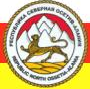 Республика СевернаяОсетия – Алания Муниципальное Бюджетное дошкольное образовательное учреждение «Детский сад №23 ст. Архонская»№п/пФамилия, имя, отчество Подписьдолжность1.Петрюк Н.А.воспитатель2.Петрина Н.Н.воспитатель3.Выскребенцева Е.Н.воспитатель4.Цыбань О.П.воспитатель5.Лакиза Ю.П.воспитатель6.Чернуцкая Я.А.воспитатель7.Демченко М.П.воспитатель8.Вишневская Н.Н.воспитатель9.Вахмянина К.М.Пом. воспитателя10.Калакаева И.К.Пом. воспитателя11.Дорошева А.Н.Пом. воспитателя12.Петрюк Л.З.Пом. воспитателя13.Умрихина М.В.завхоз14.Стоцкая Н.Н.медсестра15.Кужелева А.Н.повар16.Левченко А.Н.повар17.Савченко Е.В.Кух. работник18.Демченко Т.И.Старший воспитатель19.Стоцкая Н.Н.Медсестра 20.№МероприятияДата  ОтветственныеОрганизационная  работаОрганизационная  работаОрганизационная  работаОрганизационная  работаИздание приказов  по  организации питания  на  2017-2018  учебный  годавгустСт. воспит. Демченко Т. И. Разработка  плана  работы по организации питания  МБДОУ  детский сад № 23 на  учебный  годавгустСт. воспит. Демченко Т. И.Заседание совета  по  питанию1  раз  в месяцСт. воспит. Демченко Т. И.Контроль за состоянием и функционированием технологического оборудованияежедневноповарКужелева А. Н. Левченко А. Н.Приобретение  спецодежды для поваровмай 2017г.                поварКужелева А. Н. Левченко А. Н.Разработка нормативно-методической документации для организации контроля за питанием детей в ДОУсентябрьСовет по питаниюЗамена посуды для пищеблока: кастрюли, тазы, ножи, доски.Приобретение ведер для отходов.По истечению срока годности Завхоз Умрихина М. В. Своевременная замена колотой посуды.По истечению срока годностиЗавхоз Умрихина М. В.Утверждение и апробирование новых технологических картпо мере необходимостиЗавхоз Умрихина М. В.Подготовка к смотру-конкурсу «Лучшая организация сервировки питания детей в ДОУ»01.11.2017– 01.04.2018Ст. воспит. Демченко Т. И.Приобретение скатертей для групп.В начале годаЗавхоз Умрихина М. В.Приобретение столового инвентаряВ начале годаЗавхоз Умрихина М. В.Работа   с  родителямиРабота   с  родителямиРабота   с  родителямиРабота   с  родителями1.Информирование  родителей  об  ассортименте  питания  детей (меню на сегодня).ежедневноПредседатель родит. комитета Федосеева О. М.2.Индивидуальное  консультирование родителей  детей с  плохим  аппетитом.по мере  необходимостиПредседатель родит. комитета Федосеева О. М.3.Консультирование  по  вопросам  организации питания детей в  семье через  уголки для родителей   1 раз в месяцвоспитатели  групп4.Фотовыставка «Питание и воспитание»ноябрьстарший воспитатель Демченко Т. И. 5.Групповые родительские собрания «Питание – основа здоровья детей»январьвоспитатели групп6.Заседание  родительского комитета  по организации питания  в ДОУ. Март        воспитатель     Петрина Н.Н.7.Конкурс рецептов «Любимое блюдо нашей семьи»апрельВоспитатели групп   8.Творческая выставка «Овощной калейдоскоп»ИюньВоспитатели группРабота с кадрамиРабота с кадрамиРабота с кадрамиРабота с кадрамиПроверка знаний СанПиНов поваров.СентябрьМедсестраСтоцкая Н. Н.Консультация  для  младших  воспитателей на тему: «Организация  процесса  питания».ОктябрьМедсестраСтоцкая Н. Н.Производственное совещание: «Роль младшего воспитателя в организации питания детей»«Отчет комиссии по контролю за организацией питания детей в группах»декабрьМедсестраСтоцкая Н. Н.Плановая проверка «Состояние работы по организации питания детей».февральМедсестраСтоцкая Н. Н.старший воспитательДемченко Т. И.Рабочие  совещания  по итогам  проверки  групп1 раз в  месяцМедсестраСтоцкая Н. Н.Педагогический  совет «Организация  питания  воспитанников в ДОУ».Неплановый пед. советПедагогический  советРабота с детьмиРабота с детьмиРабота с детьмиРабота с детьми1.Выставка детского творчества из соленого теста «Мы лепили и катали, в печке русской выпекали».Октябрь     Воспитатели групп2.Коллаж «Приглашаем к столу»ноябрьПетрюк Н. А. . старшая группа3.Экскурсия детей на пищеблок.ноябрьвоспитатели групп4.Праздник «Путешествие в страну полезных продуктов»декабрьПетрина Н. Н. старшая группа 5.Изготовление атрибутов из соленого теста для сюжетно-ролевой игры «Магазин продуктов»январьВоспитатели групп6.Коллаж «Что такое хорошо, и что такое плохо»февральСтаршая группа7.Создание центров этикета в группахмартвоспитатели старшей группы8.Выставка детского творчества из круп «Мы фантазеры»апрельВоспитатели старшей группы9.Изготовление макета «Живые витаминки»майВоспитатели старшей группыКонтроль за организацией  питанияКонтроль за организацией  питанияКонтроль за организацией  питанияКонтроль за организацией  питания1.Осуществление  осмотра   при  поступлении  каждой  партии продукцииежедневноМедсестраСтоцкая Н. Н.2.Соблюдение  правил  хранения  и  товарного соседстваежедневноМедсестраСтоцкая Н. Н.3.Контроль за санитарным  состоянием  рабочего местаежедневноМедсестраСтоцкая Н. Н.4.Соблюдение  санитарных  требований  к отпуску готовой  продукцииежедневноМедсестраСтоцкая Н. Н.5.Соблюдение и  выполнение  санитарно-эпидемиологических  требований  к организации питанияежедневноМедсестраСтоцкая Н. Н.6.Соблюдение  технологических инструкцийежедневноМедсестраСтоцкая Н. Н.7.Снятие  суточной  пробы и отбор  для храненияежедневноМедсестраСтоцкая Н. Н.8.Обеспечение С-витаминизации и йодирования  рациона  питания.ЕжедневноПопова А.В.9.Осуществление контроля  качества  продукции,  наличия товаросопроводительных документов, ведение  учётно-отчётной   документациипостоянноЗавхоз Умрихина М. В.10.Контроль  за  закладкой  продуктов  на  пищеблокеежедневноМедсестраСтоцкая Н. Н.11.Осуществление входного контроля за условиями  транспортировки продуктов  питания  от  поставщиковпо мере привоза продуктовЛотенко Е. Н. 12.Контроль за организацией  процесса  кормления в   группахсистематическиМедсестраСтоцкая Н. Н.старший воспитательДемченко Т. И.13.Контрольные  взвешивания  порций  на  группахпо мере необходимостикомиссия по  питанию14.Соблюдение инструкций  технологических   процессов  на  пищеблокепостоянноМедсестраСтоцкая Н. Н.старший воспитательДемченко Т. И.15.Соблюдение графика  выдачи  готовой  продукции  на  группеежедневнокомиссия  по  питанию16.Контроль за состоянием уборочного и разделочного инвентаря на пищеблоке.1 раз в месяцСанитарная комиссия17.Контроль за температурным режимом в холодильных установках.ежедневноПовара18.Снятие остатков продуктов питания на складе1 раз в месяцзавхоз Умрихина М. В.19.Анализ выполнения натуральных норм питания1 раз в месяцСовет по питаниюРабота с поставщикамиРабота с поставщикамиРабота с поставщикамиРабота с поставщиками1.Заключение договора на поставку продуктов.1 раз в кварталЗавхоз Умрихина М. В.2.Подача заявок на продукты.2 раза в в месяцЗавхоз Умрихина М. В.3.Постоянный контроль за качеством поставляемых продуктов.По мере поступленияСовет по питаниюРеспубликæЦæгат Ирыстон-Аланийы Горæтгæрон раойны скъолайы агъоммæйы ахуырадон муниципалон бюджетон уагдон «Архонкæйы 23-æм сывæллæтты рæвдауæндон»Республика СевернаяОсетия – Алания Муниципальное Бюджетное дошкольное образовательное учреждение «Детский сад №23 ст. Архонская»№ п/пМероприятияДатаОтветственныеУтверждение плана работы на год и графиков контроля.Выполнение натуральных норм питания.СентябрьЗаведующаяЧерницкая Л. В.Организация питания в группах.Выполнение натуральных норм питания.Октябрьмедсестра Стоцкая Н.Н.Отчет о работе с поставщиками продуктов питания.Выполнение натуральных норм питания.НоябрьЗавхоз   Умрихина М. В.Отчет комиссии по питанию.Выполнение натуральных норм питанияДекабрьмедсестраСтоцкая Н.Н.Отчет об освоении денежных средств, выделяемых на питание.Выполнение натуральных норм питания.ЯнварьЗаведующая Черницкая Л. В.Ведение документации на пищеблоке.Выполнение натуральных норм питания.Февральповара Кужелева А. Н. Левченко А. Н.Контроль за качеством полученных продуктов, условиями их хранения и сроками реализации.Выполнение натуральных норм питания.Март ЗавхозУмрихина М. В.Выполнение инструкции по проведению санитарно-профилактических мероприятий на пищеблоке.Выполнение натуральных норм питания.Апрель медсестраСтоцкая Н. Н.Осуществление входного контроля за условиями транспортировки продуктов питания от поставщиков.Выполнение натуральных норм питания.МайЛотенко Е. В. Выполнение режима питания в летний период.Выполнение натуральных норм питания.ИюньМедсестра Стоцкая Н. Н.Роль администрации ДОУ и родителей в формировании рационального пищевого поведения детей.Выполнение натуральных норм питания.ИюльСтарший воспитатель Демченко Т. И. Подведение итогов работы совета.Выполнение натуральных норм питания.Август Заведующая  Черницкая Л. В.Объекты контроля1 неделя1 неделя1 неделя1 неделя1 неделя2 неделя2 неделя2 неделя2 неделя2 неделя3 неделя3 неделя3 неделя3 неделя3 неделя4 неделя4 неделя4 неделя4 неделя4 неделяОбъекты контроляПнВтСрЧтПтПнВтСрЧтПтПнВтСрЧтПтПнВтСрЧтПтСанитарное состояние пищеблока, соблюдение графика уборкиСоблюдение режима питания, графика выдачи пищиИсправность технологического и холодильного оборудованияМаркировка посуды, уборочного и разделочного инвентаряВедение журнала температурного режима холодильного оборудования, журнала здоровья работников пищеблокаСоблюдение товарного соседства при хранении продуктов питанияБракераж сырых и скоропортящихся продуктовБракераж готовой продукцииУсловия хранения моющих средств и дезрастворов (наличие документов подтверждающих их качество и безопасность)Состояние посуды для приготовления и приема пищиНаличие товаро-сопроводительных документов, подтверждающих их качествоСроки реализации продуктовСуточные пробы, отбор и хранениеСоблюдение поточности технологических процессовСоответствие количества приготовленной пищи объемам и числу порцийСоответствие закладки продуктов меню-требованиюСоблюдение технологии приготовления блюдСоздание условий в группах для приема пищи в соответствии с возрастомСоблюдение охраны труда на пищеблоке, наличие медицинской аптечкигруппырежим питаниясервировка     столаподготовка к приему пищивоспитание культуры едыроль воспитателяроль помощника воспитателяСредняяОбедСоблюдаетсяСоответствует возрастуДети постепенно моют руки. Даны поручения детям разложить столовые приборы.Из 18 детей 7 неправильно держат ложку.Руководство процессом питания осуществляется методически правильно.Своевременно раздает второе блюдо, внешний вид блюд эстетичен. Принимает участие в воспитании культурно-гигиенических навыков.